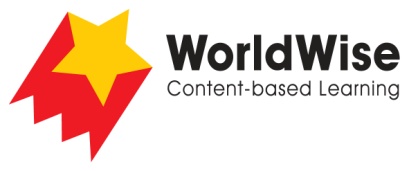 Grade 5 – Investigations							Climate Change Part 5 - Present and share
Look over all of the information that you have gathered in your investigation. What are the most important ideas about your topic? Make a chart showing the most important ideas. Share any aspects of your thinking that have changed as you did your research. Discuss any new questions that you may like to research in the future.Once completed make sure you save this file.Climate change questionsIdea 1Idea 2Idea 3What changes have already happened?What are the effects of these changes?What can be done to reduce the changes?Can the changes be reversed?